	Мама – это небо!	Мама – это свет!	Мама – это счастье!	Мамы лучше нет!Самое высокое призвание быть мамой.  «Мама» - первое слово, которое говорит ребенок. Оно звучит одинаково на большинстве языках мира. Мама – самый родной, самый любимый человек на свете.Среди многочисленных праздников, отмечаемых в нашей стране, День Матери занимает особое место. В этот день хочется сказать слова благодарности всем Матерям, которые дарят детям любовь, добро, нежность и ласку.Этот праздник полон душевной теплоты, ведь дети мира поздравляют самых дорогих людей на свете – своих  матерей.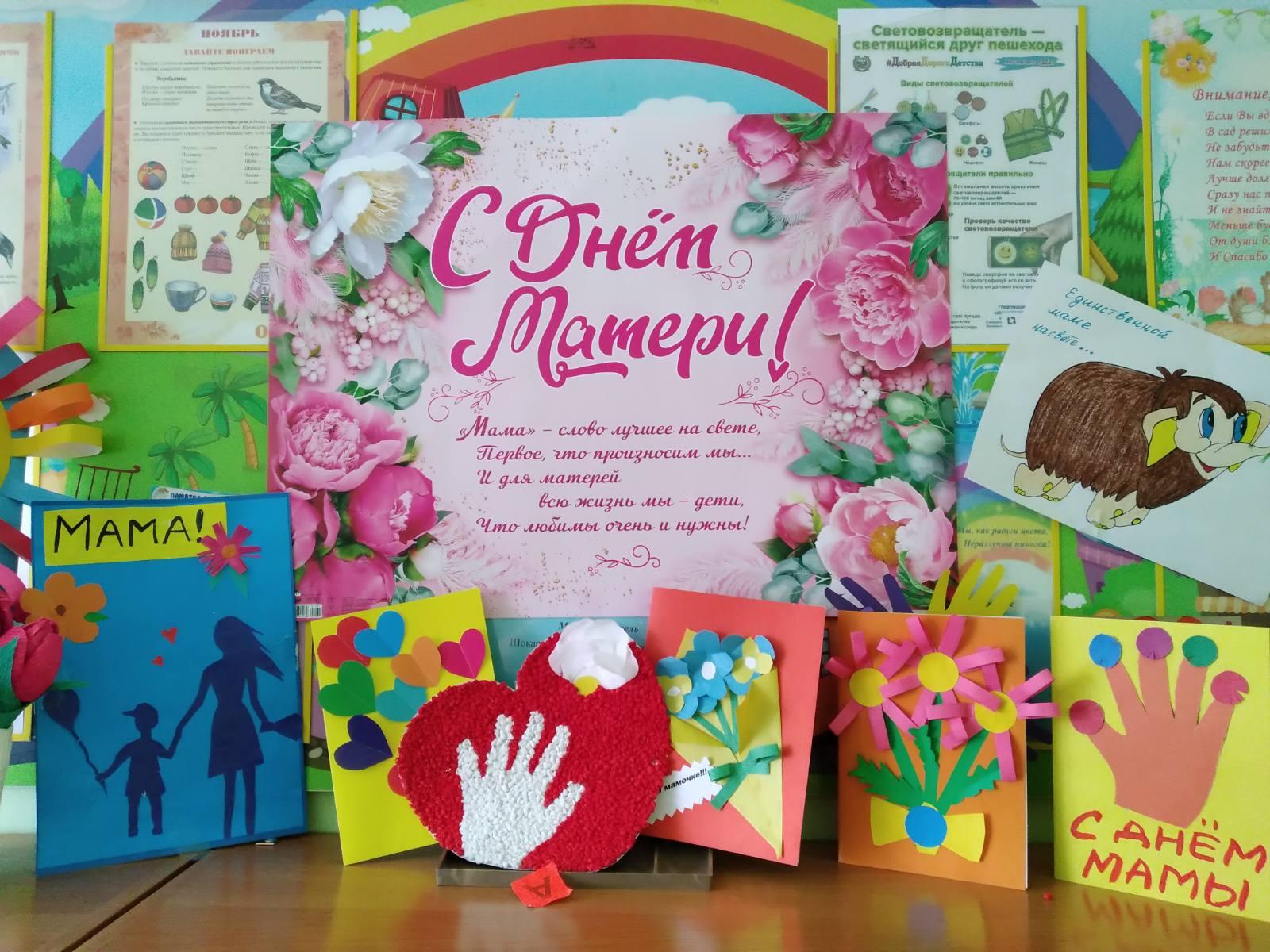 Мамы получают поздравления и лучшей наградой для них становятся успехи детей.       Дети долго готовились к этому замечательному празднику. Читали художественные произведения про маму, учили замечательные стихи. Рисовали цветы для мамы, готовили  им подарки, сочиняли рассказы, поздравления и пожелания для мамы!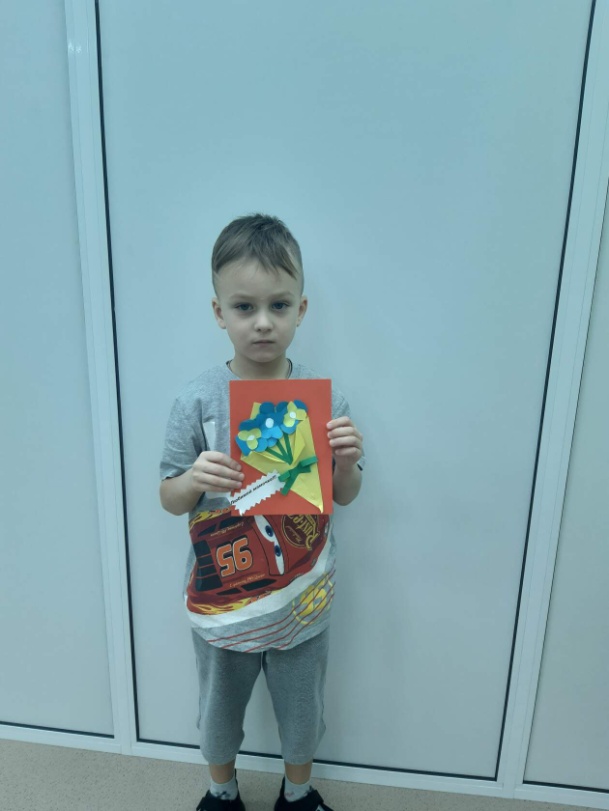 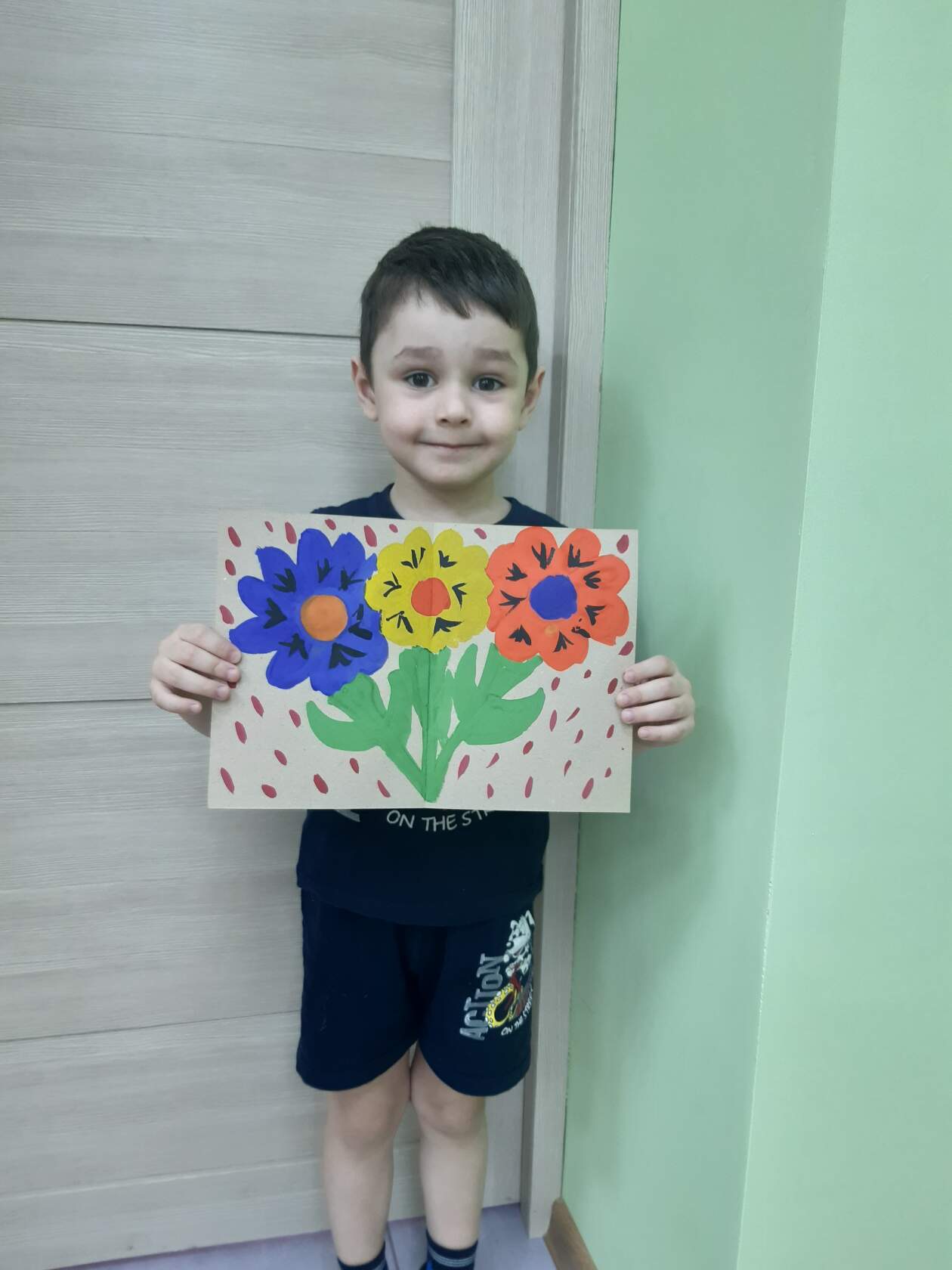 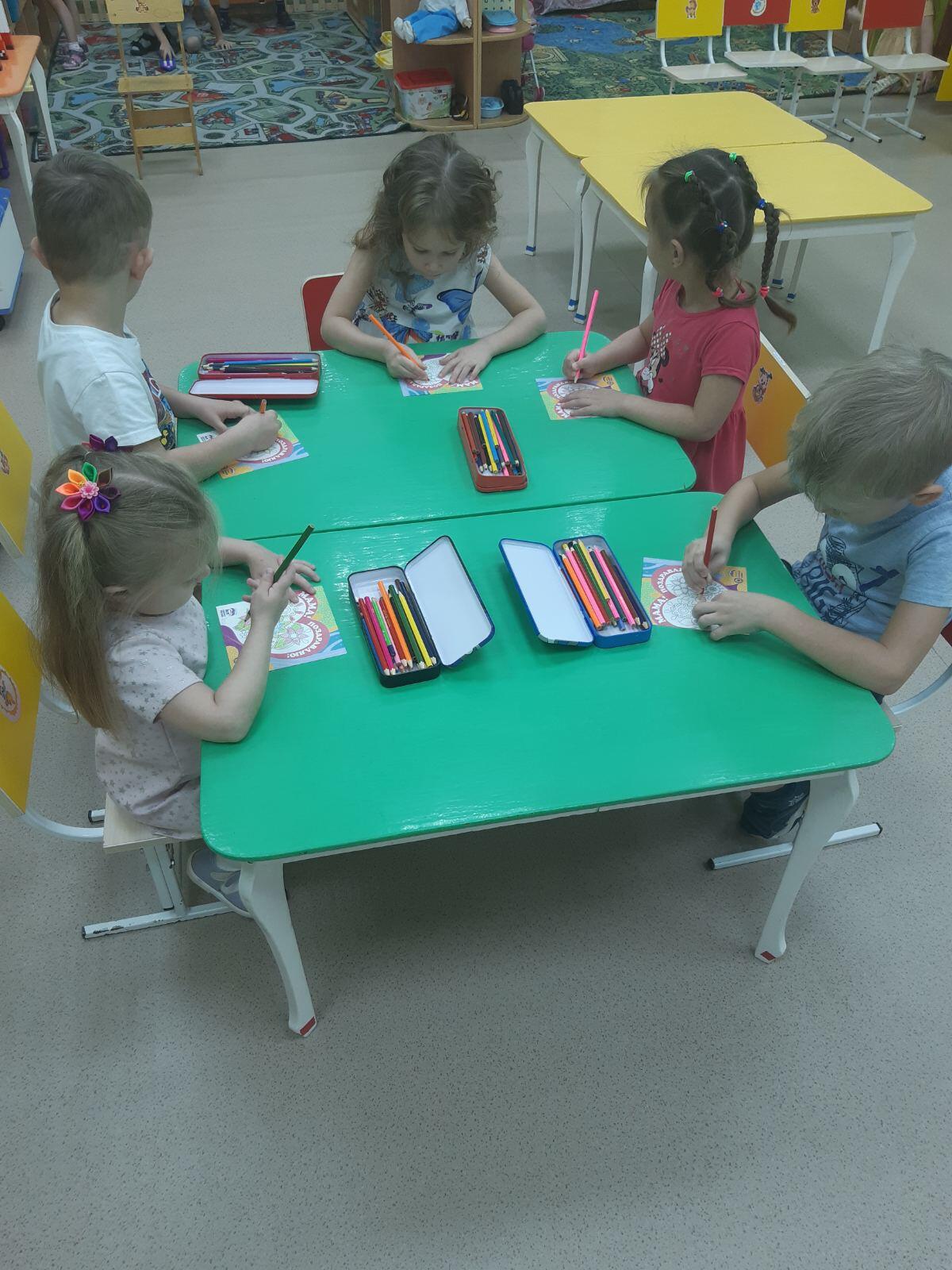 